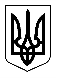 УкраїнаМЕНСЬКА МІСЬКА РАДАЧернігівська область(друга сесія восьмого скликання)РІШЕННЯ23 грудня 2020 року			№ 129Про внесення змін до рішення 28 сесії 7 скликання Менської міської ради від 25 березня 2019 року № 149 Мишкін Ю.О.Розглянувши звернення гр. Мишкіна Юрія Олександровича щодо внесення змін до рішення, 28 сесії 7 скликання Менської міської ради від 25.03.2019 р. № 149 «Про надання дозволу на виготовлення проектів землеустрою учасникам бойових дій», керуючись ст.12 Земельного кодексу України, ст. 26 Закону України «Про місцеве самоврядування в Україні», Менська міська рада В И Р І Ш И Л А :1. Відмовити гр. Мишкіну Юрію Олександровичу у внесенні змін до рішення, 28 сесії 7 скликання Менської міської ради від 25.03.2019 р. № 149 «Про надання дозволу на виготовлення проектів землеустрою учасникам бойових дій», так, як земельну ділянку з кадастровим номером 7423081000:03:000:1219 за межами с. Блистова включено до переліку право оренди на яку буде продано на земельних торгах.2. Контроль за виконанням рішення покласти на постійну комісію з питань містобудування, будівництва, земельних відносин та охорони природи, згідно до регламенту роботи Менської міської ради.Міський голова							Г.А. Примаков